This document sets out the support of Wiltshire Swimming towards developing volunteers of clubs affiliated to the County. These guidelines give the details of the funds that are available for, but not limited to:Training of VolunteersCoaches DevelopmentTechnical Official DevelopmentClub Officers DevelopmentWhat funding is not available for:Open CompetitionsOverseas training campsLaptops, iPads, or similar devicesSoftware and licencing feesEquipmentEmployment costsPlease note that every application for funding will be treated on it own merits and the need of the individual circumstance. The primary purpose of funding is to assist the education and development of unpaid volunteer positions within County Association Clubs. The decision of the Educational & Development Committee on all applications is final. All applications for Funding should be emailed to the Secretary of the Education and Development Committee @ andreajchristmas@gmail.comFunding GuidelinesTeacher and Coach CoursesAll courses should be recognised by Swim England and come with certified qualifications. Ideally, these courses should be Swim England Qualifications (SEQ) but Swimming Teachers’ Association (STA) will also be accepted. Coaching CoursesSwim England Assistant Coach (Level 1) - funded by 25%Swim England Coach (Level 2) - funded by 30%Swim England Senior Coach (Level 3)- funded by 30%Teaching Courses Swim England Assistant Teacher (Level 1) - funded by 25%Swim England Teacher (Level 2) - funded by 25%Re-imbursement will only be made once certificates has been received, or proof of completion. Applications to be submitted within 6 months of completing the course on the correct form found at http://www.wiltshireswimming.co.uk/?page_id=2553  Welfare CoursesSafeguarding is mandatory workshop for anyone working in any of the following rolls: coaches; teachers; team managers; tutors; lifeguard; welfare officers, as they will be working with young and/or vulnerable people. This qualification is required by Swim England for both Club Affiliation and SwimMark submissions. This qualification must be renewed every 3 years. A club failing to ensure that its relevant workforce have the safeguarding qualification will lead to club being suspended.It is IMPORTANT to note that only safeguarding workshops run by Swim England will now be accepted, not UKCoaching or other providers though these will remain acceptable until they expiry.Online Safeguarding courses are available from:-Swim England South West Region through their website via https://www.swimwest.org.uk/training at the subsidised price of £10 per place.-Direct from Swim England/Institute of Swimming via For both courses the county will reimburse £10 towards the cost  - please complete the funding claim form and provide proof of attendance. Applications to be submitted within 6 months of completing the course.A Time to Listen – this workshop is mandatory to become a club welfare officer and must be complete as soon as possible upon agreeing to take up this position. Any welfare officer without this qualification leaves the club open to suspension. To attend this training you must first complete an approved safeguarding course. Having obtained this qualification, it does not need to be renewed.A time to Listen courses are available from:Swim England South West Region through their website via https://www.swimwest.org.uk/training and places are free.CPDs and workshops for teachers and coachesThe county are keen to run a programme of CPDs for its teachers and coaches, ideally two per year. If anyone would like to take this on, please contact the Secretary of the Education & Development committee.Place fees are: Swim Mark Club Candidates 		£15 Affiliated Club Candidates			£15Others					£25Many CPD courses are offered by Swim England via the Institute of Swimming platform and clubs are encouraged to make use of them. For example -Introduction to Teaching Front CrawlIntroduction to Teaching BackstrokeIntroduction to Teaching BreaststrokeIntroduction to Teaching ButterflyBackstroke Faults & CorrectionsFront Crawl Faults & CorrectionsBreaststroke Faults & CorrectionsButterfly Faults & CorrectionsBasics of Front Crawl & BackstrokeBasics of Breaststroke & ButterflyCompetitive StartsTeaching TurnsEffective Sculling Techniques and Development into the four strokes.For all relevant CPDs the county will reimburse £10 towards the cost  - please complete the funding claim form and provide proof of attendance. Applications to be submitted within 6 months of completing the course.Team ManagersTeam Managers 1 Course is aimed at those who are starting out on their volunteering journey and focuses on single day competitions or camps where there is no overnight stay. This course is provided by the Region as a webinar hosted on Zoom. The fee is covered by the Region and is booked via the Regions Training web pages or this link https://www.swimwest.org.uk/training Team Managers 2 Course is aimed that those who have completed Module 1 and are looking to support their clubs at events that require an overnight stay or travelling away. This course is provided by the Region as a webinar hosted on Zoom. The fee is covered by the Region and is booked via the Regions Training web pages or this link https://www.swimwest.org.uk/training Officials TrainingJudge Level 1 (JL1) – This is currently being supported and fees are paid by the Region. For more information, or to apply see the Regional Training Website or access via this link https://www.swimwest.org.uk/training Judge Level 2 (JL2) - This is currently being supported and fees are paid by the Region. For more information, please contact a County Referee or County Officials Training Officer.Judge Level 2S(JL2S) – The fee is included within the Judge Level 2. For more information, please contact a County Referee or County Officials Training Officer.Referee – This training can only be undertaken with approval of the County Officials Training Officer and supported by a nominating Referee. The fees for this course will be re-imbursed by the County once successfully completed.Other Disciplines Officials – Please contact the Secretary of the discipline for details.Officials LicensingInitial licensing is part of the JL1 fee. Anyone who did not licence following passing JL1 will not be able to claim funding from the County.Re-licensing will be funded, in full, if you have supported County Events during the previous licensing period and must be supported by the County’s authorising Referee.TutorsAnyone accepted to become any course tutor by Swim England can apply for funding assistance from the county. Before undertaking training, please contact the Secretary of the Education & Development Committee by email andreajchristmas@gmail.com for further details. Funding will be dependent on the requirements of each individual application. Young VolunteersYoung Volunteers will follow the regional programme which is funded by the region. There are additional technical modules requested by the county and any costs involved will be covered by the county.Other Courses Any other courses and/or funding requests not mentioned above will need to be presented to the Education and Development committee.Links to the relevant pages on Swim England/IOS/SESW Region/County websites are shown below:Countyhttp://www.wiltshireswimming.co.uk/wp-content/uploads/2020/03/countyBURSARYapplic-03.20.dochttp://www.wiltshireswimming.co.uk/wp-content/uploads/2019/11/county-DEVELOPMENT-funding-application-form.doc http://www.wiltshireswimming.co.uk/wp-content/uploads/2020/02/countyNETWORKfundingapplicationformOct19-.docRegionhttps://www.swimwest.org.uk/traininghttps://www.swimwest.org.uk/fundingSwim England/IOShttps://www.swimming.org/ios/?utm_campaign=GlobalHeader&utm_medium=IoS&utm_source=GlobalNavhttps://www.swimming.org/ios/continual-professional-development/https://www.swimming.org/ios/swimming-teacher-training/https://www.swimming.org/ios/coaching-training/https://www.swimming.org/ios/courses-officials-volunteers/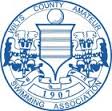 Wiltshire SwimmingGuidance and Policies for Funding and Bursaries